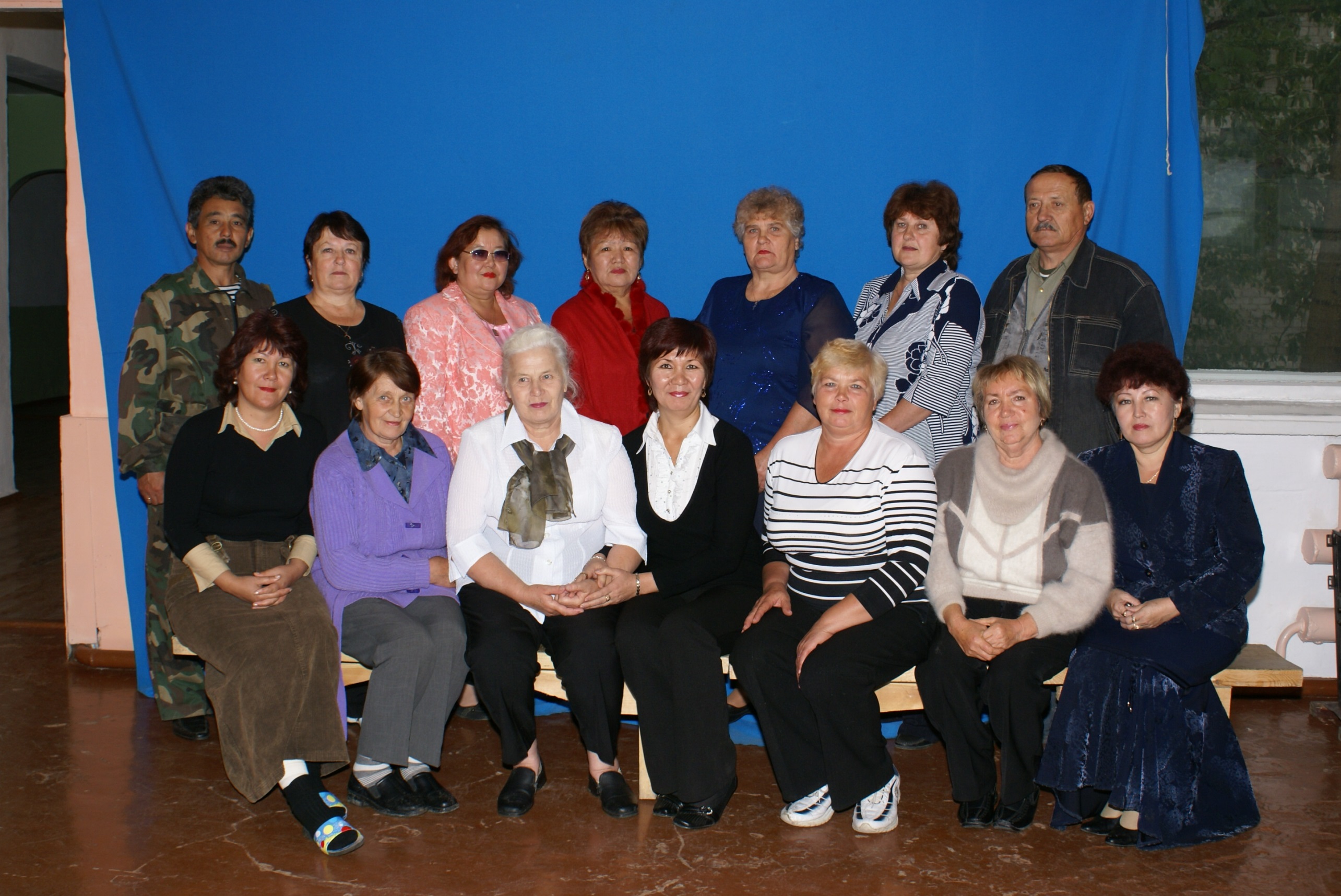 Булатецкий Виктор Петрович1950 жылы 18 қаңтарда дүниеге келген. Смирнов орта мектебін 1967 жылы бітірген. Мектептен кейін Виктор Петрович Целиноград қаласында зауытта екі жыл жұмыс істеді. 1969 жылдан 1972 жылға дейін Германияда ГСВГ-да қызмет етті. Сол кезде шетелде қызметке іріктеу өте қиын болды, өйткені бұл балалар ұлы елді бейнеледі және оларға үлкен жауапкершілік жүктелді. Виктор Петрович өмірінің осы кезеңінен абыроймен өтті. Әскерде қызмет еткеннен кейін ол туған ауданына оралып, Григорьев сегіз жылдық мектебінде тарих пәнінің мұғалімі болып жұмыс істей бастады, сонымен бірге дене шынықтыру сабақтарын өткізді. Бірақ Виктор Петрович білім алу керек екенін түсінді, сондықтан 1973 жылы Петропавл педагогикалық институтына тарих факультетіне оқуға түсті.1975 жылдан бастап Виктор Петрович Смирнов № 1 орта мектебіне тарих пәнінің мұғалімі болып жұмысқа келді. 1978 жылы Институтта оқуын аяқтап, дипломды маман ретінде жұмысын жалғастырды. Уақыт өте келе мектепте өндірістік еңбек мұғалімінің бос орны пайда болды және бұл лауазым Виктор Петровичке ұсынылды. Виктор Петрович бәрін білетін және өз қолымен жасай алатын адам ретінде келісті. Ұлдар әрқашан оған қол созды. Сарқылмас әзіл сезімі, балаларға әртүрлі станоктарда жұмыс істеудің барлық даналығын жеткізе білу, әкесінің қамқорлығы, қиын жағдайда сөзбен және іспен қолдау тілегі мен қабілеті – бұл Виктор Петровичке тән және балалар мен ересектер көрген және бағалаған нәрсе.Қиын 90-шы жылдары, ел қиын кезеңдерді бастан өткерген кезде, әкімшіліктің кеңесі бойынша Виктор Петрович мектеп кооперативін ұйымдастырды, онда тәрбиесі қиын балалар жұмыс істеді. Олар 12  болды, бірақ көпшілігі оған барғысы келді. Бұл балалар жиһаз, интерьер заттарын, ас үй ыдыстарын жасап, дүкен арқылы сататын. Олар жиһаз фабрикасының тапсырысы бойынша да жұмыс істеді. Жалақы алып, ата-аналарына көмектесті.Сондай-ақ, Виктор Петровичте биология пәнінің мұғалімімен бірге мектеп жанындағы тәжірибе учаскесі болды. Мектеп асханасына және сатуға гүлдер, көкөністер, картоп өсірілді. Сондай-ақ, жазғы кезеңде мектепті жөндеу жөніндегі өндірістік бригада Виктор Петровичтің басшылығымен болды. Балалар мектеп жиһаздарын жөндеумен, стендтер жасаумен, ағартумен және бояумен айналысты. Ол кезде туған мектебіне бос сөзбен емес, іспен көмектесу ұят деп саналмады. Шығармашылық қызмет нәтижелі еңбекпен айналысатын балаларға да жат емес еді. Виктор Петровичтің шәкірттері Петропавл қаласында өткен облыстық техникалық шығармашылық байқауларының жеңімпаздары атанды. Виктор Петровичтің соңғы жетістіктерінің бірі-оның шәкірті Александр Бажутовтың екі жыл қатарынан облыстық байқауда жеңіп алған бірінші орын иегері болды. Әр түрлі деңгейдегі мақтау қағаздарымен және алғыс хаттармен марапатталған оның есебінде тағы қаншама жеңіс бар!Туған мектебінде 35 жыл жұмыс істегеннен кейін Виктор Петрович 2010 жылы жеке кәсіпкерлік қызметке ауысты. Ұлдардың көптеген ұрпақтарына нағыз ер адам өз қолымен не істей алатындығын үйреткен бұл адамның осындай мазасыз мінезі бар.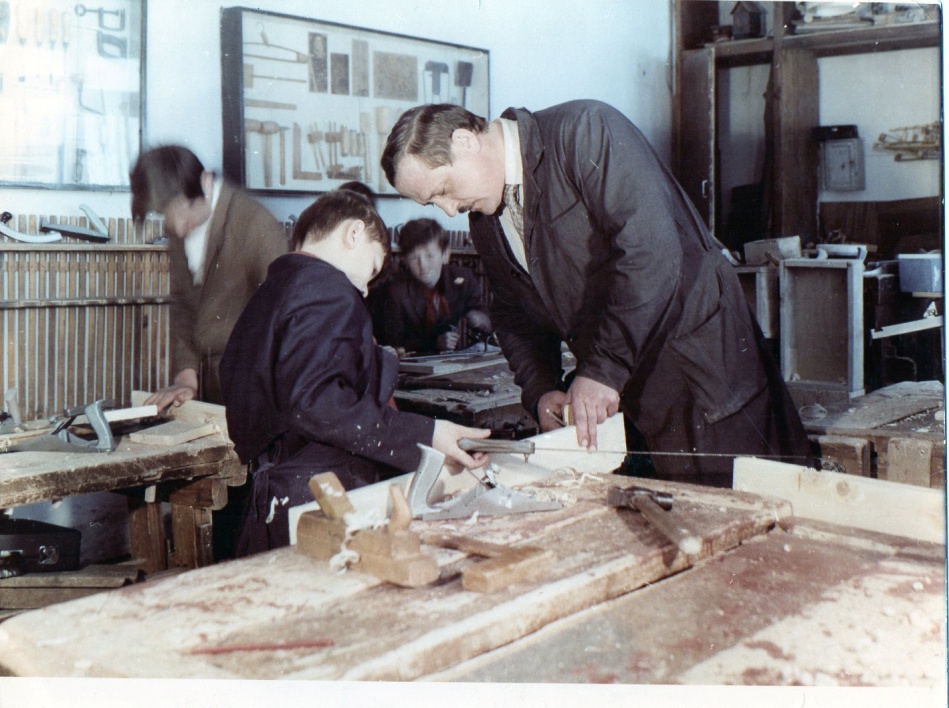 